报名回执表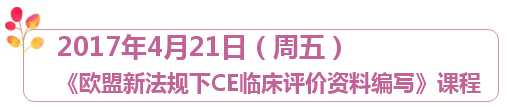 Attendees information 参 会 人 员 信 息：                    报名时间：从即日起开始接受报名，因场地和名额有限，请参会者抓紧时间报名，额满为止。报名流程：电话报名、微信报名、邮件报名→我公司确认费用→款项支付→报名成功→发送培训通知。支付方式：公司账户信息：名称: 上海久顺企业管理技术服务有限公司银行: 农业银行上海市浦东大道支行账号: 0332 2508 0160 08821支付方式二：支付宝账户：syy889@126.com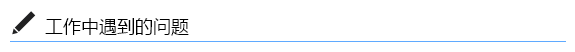 注：久顺企管拥有对本活动的最终解释权。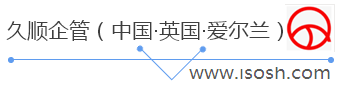 Company Name 公司名称Address 地址 Invoice title发票抬头姓 名性 别职 务手 机邮 箱您感兴趣的培训（打勾选择）□  新版ISO13485      □ CE 法规        □ FDA QSR820验厂 您感兴趣的培训（打勾选择）□  自由销售证书CFS   □ 国内注册法规解读  □ 药监局飞行检查